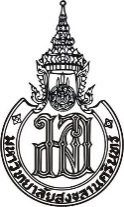    บันทึกข้อความส่วนงาน   คณะวิศวกรรมศาสตร์  ภาควิชา/กลุ่มงาน................................................................................ที่  มอ. ....................................................      	  วันที่  ............................................................เรื่อง  		ขอความอนุเคราะห์ของที่ระลึกเรียน 	รองคณบดีฝ่ายบริหารทรัพย์สินและกิจการพิเศษด้วย กลุ่มงาน/ภาควิชา..........................................ได้รับอนุมัติจัดโครงการ/อบรม..................................................................................................................................................................................................................................ในวันที่......................................................................	ในการนี้ กลุ่มงาน/ภาควิชา ใคร่ขอความอนุเคราะห์ของที่ระลึก คือ .....................................................จำนวน ............. ชุด/ชิ้น ราคาชิ้นละ ................... บาท รวมเป็นเงิน.........................บาท      โดยเบิกจ่ายจาก เงิน .............................................................  รหัส ............................. ปีงบประมาณ ....................... จึงเรียนมาเพื่อโปรดพิจาณาอนุมัติ	       (...............................................)	ตำแหน่ง....................................................